Комплект контрольно-оценочных средств по профессиональному модулю ПМ.02Транспортировка грузов и перевозка пассажиров основной профессиональной образовательной программы (ОПОП) по профессии НПО 190631.01АвтомеханиЛосев Алексей Борисович, мастер производственного обученияГосударственное бюджетное профессиональное образовательное учреждение Иркутской области «Ульканский межотраслевой техникум»Разработка контрольно-оценочных средств по дисциплинам и профессиональным модулямАннотацияКонтрольно-оценочные средства (КОС) предназначены для контроля и оценки образовательных достижений обучающихся, освоивших программу профессионального модуля ПМ.02 Транспортировка грузов и перевозка пассажиров основной профессиональной образовательной программы (ОПОП) по профессии НПО 190631.01 Автомеханик, КОС разработан на основании - основной профессиональной образовательной программы по профессии НПО 190631.01 Автомеханик, программы профессионального модуля ПМ.02 Транспортировка грузов и перевозка пассажировОбщие положенияРезультатом освоения профессионального модуля является готовность обучающегося к выполнению вида профессиональной деятельности:	Транспортировка грузов и перевозка пассажирови составляющих его профессиональных компетенций.ПК 1. Управлять автомобилями категорий «В» и «С».ПК 2. Выполнять работы по транспортировке грузов и перевозке пассажиров.ПК 3. Осуществлять техническое обслуживание транспортных средств в пути следования.ПК 4. Устранять мелкие неисправности, возникающие во время эксплуатации транспортных средств.ПК 5. Работать с документацией установленной формы.ПК 6. Проводить первоочередные мероприятия на месте дорожно-транспортного происшествия.А также общие компетенции, формирующиеся в процессе освоения ОПОП в целом:ОК 1. Понимать сущность и социальную значимость своей будущей профессии, проявлять к ней устойчивый интерес.ОК 2. Организовывать собственную деятельность, исходя из цели и способов ее достижения, определенных руководителем.ОК 3. Анализировать рабочую ситуацию, осуществлять текущий и итоговый контроль, оценку и коррекцию собственной деятельности, нести ответственность за результаты своей работы.ОК 4. Осуществлять поиск информации, необходимой для эффективного выполнения профессиональных задач.ОК 5. Использовать информационно-коммуникационные технологии в профессиональной деятельности.ОК 6. Работать в команде, эффективно общаться с коллегами, руководством, клиентами.ОК 7. Исполнять воинскую обязанность, в том числе с применением полученных профессиональных знаний (для юношей).Формой аттестации по профессиональному модулю является экзамен(квалификационный). Итогом экзамена является однозначное решение: «вид профессиональной деятельности освоен/не освоен».Формы контроля и оценивания элементов профессионального модуля2. Результаты освоения модуля, подлежащие проверке на экзамене (квалификационном)2.1. В результате аттестации по профессиональному модулю осуществляется комплексная проверка следующих профессиональных и общих компетенций:Таблица 2.12.2. Требования к портфолиоТип портфолио смешанный.Портфолио должен содержать в себе следующие разделы: 1. Общие сведения об обучающемся.2. Документальное подтверждение выполнения определенного вида деятельности.Общие компетенции, для проверки которых используется портфолио:Состав портфолио: грамоты, сертификаты за участие в вышеперечисленных мероприятиях, оценочные листы, анализ анкетирования и социологических опросов обучающегося мастером производственного обучения (соц. педагогом), аттестационный лист по учебной практике, дневник по производственной практике, приказы о поощрениях, о прохождении военных сборов и др.3. Оценка освоения теоретического курса профессионального модуляЭкзаменационные билеты категории «В», «С».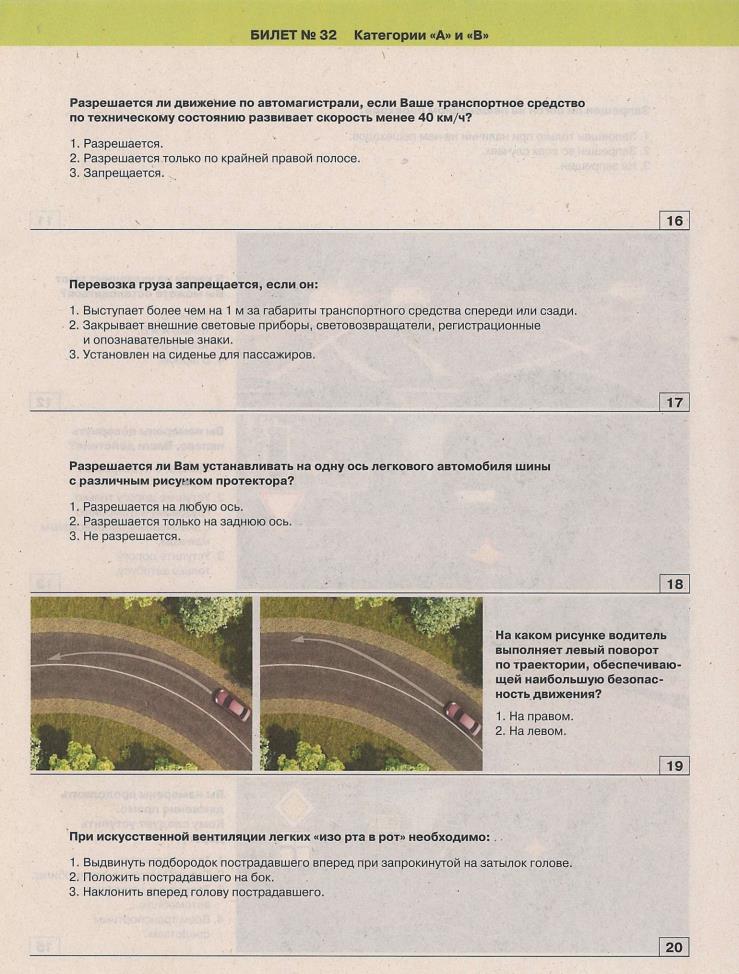 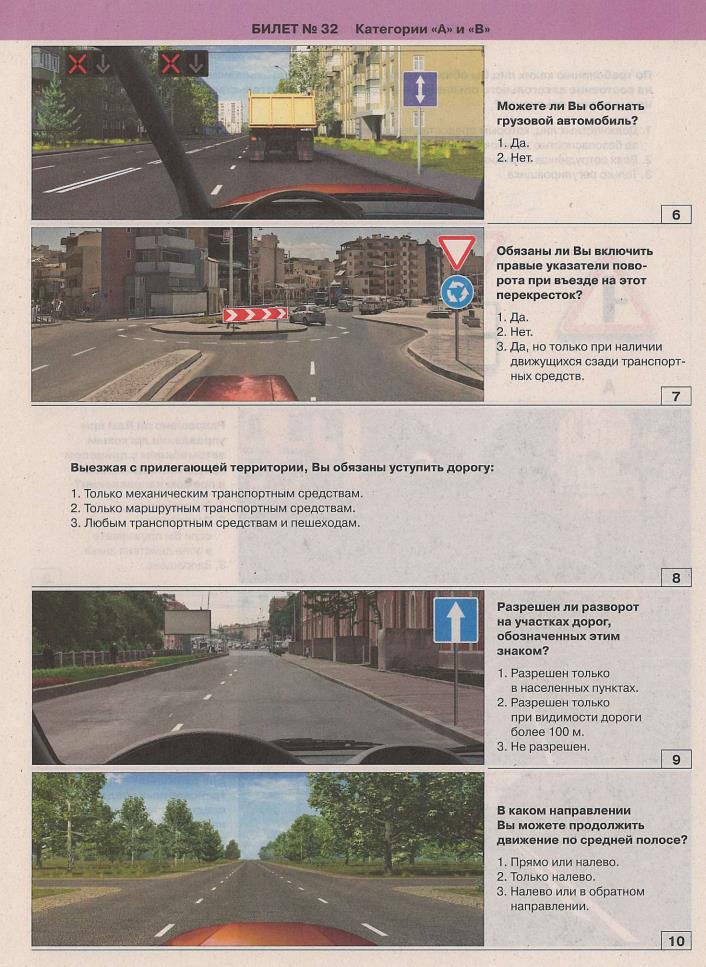 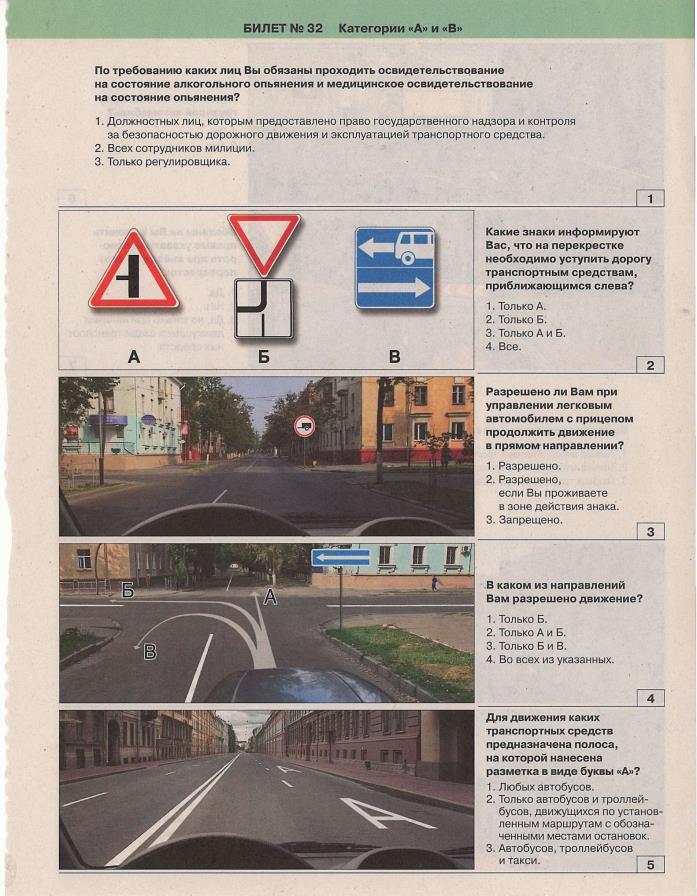 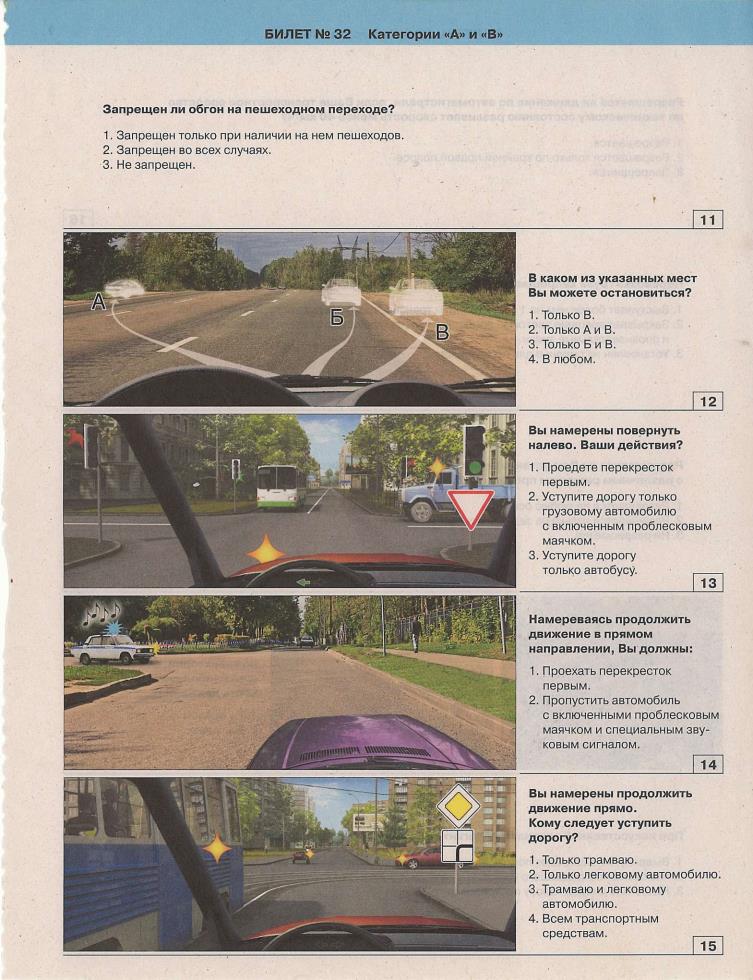 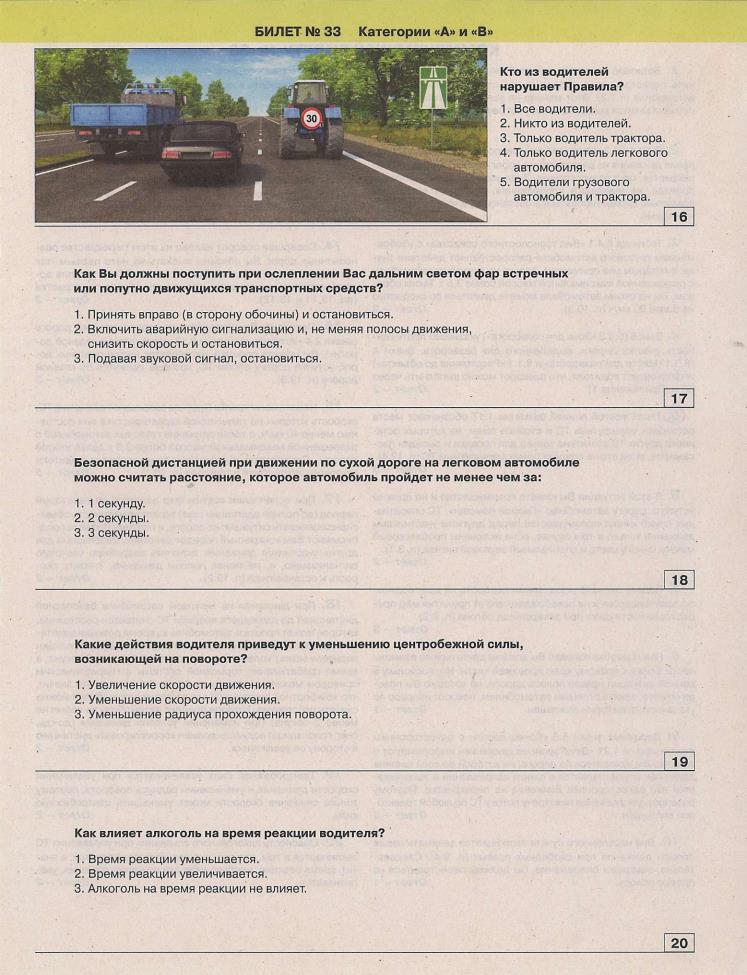 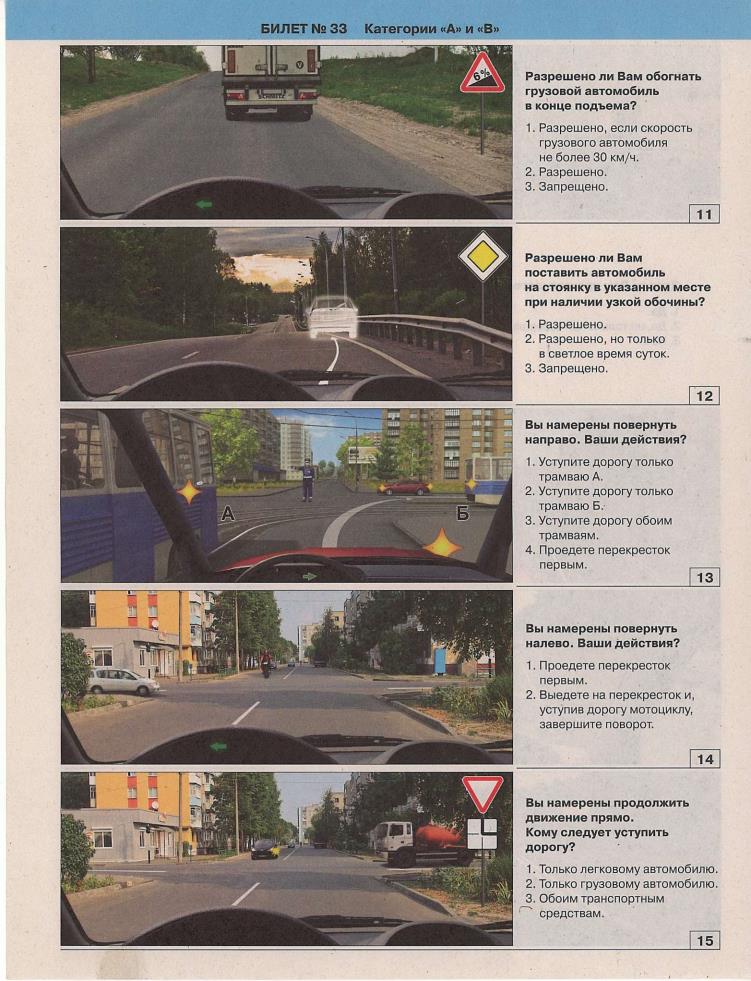 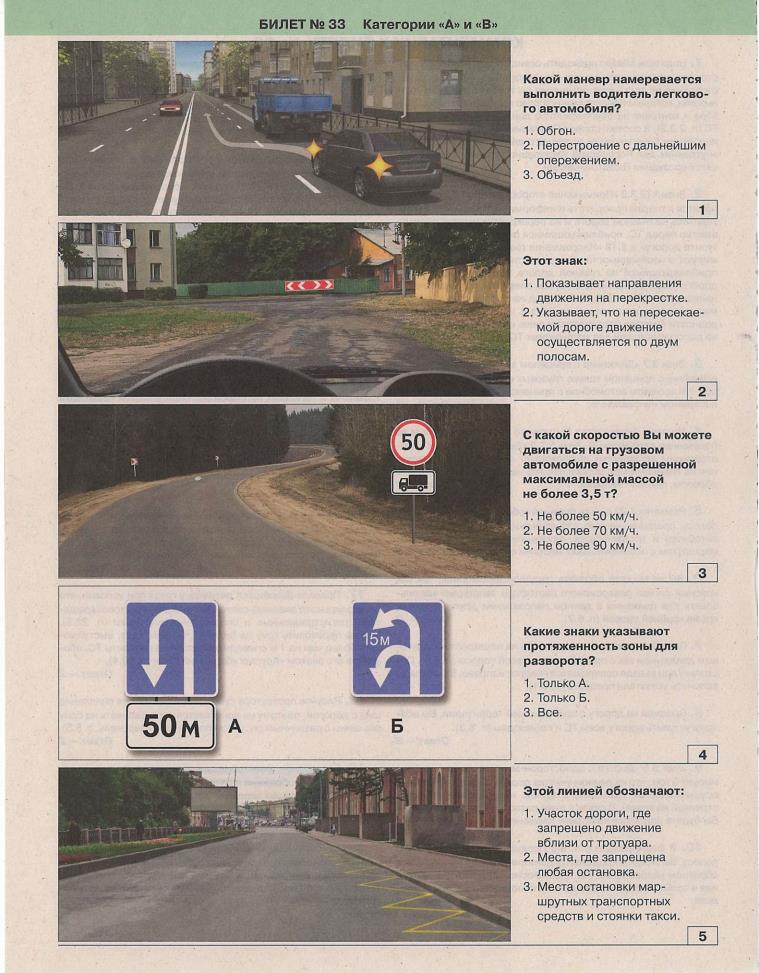 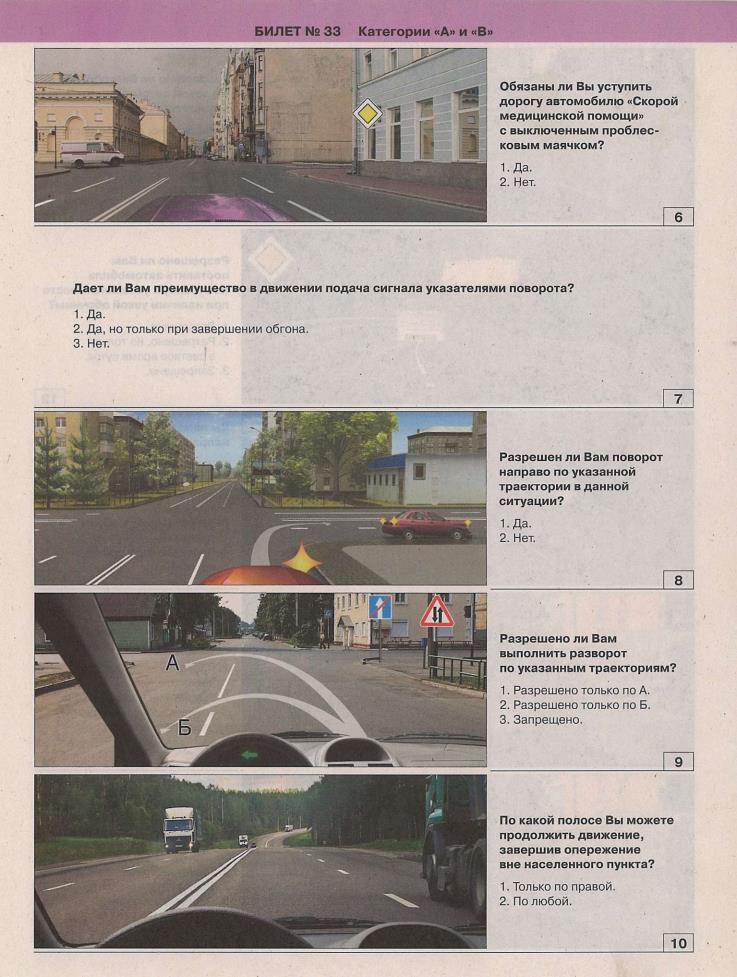 4.1. Форма аттестационного листа по учебной практикеАттестационным листом при освоении ПМ 02КАРТОЧКА ВОДИТЕЛЯ КАТЕГОРИИ «В», «С»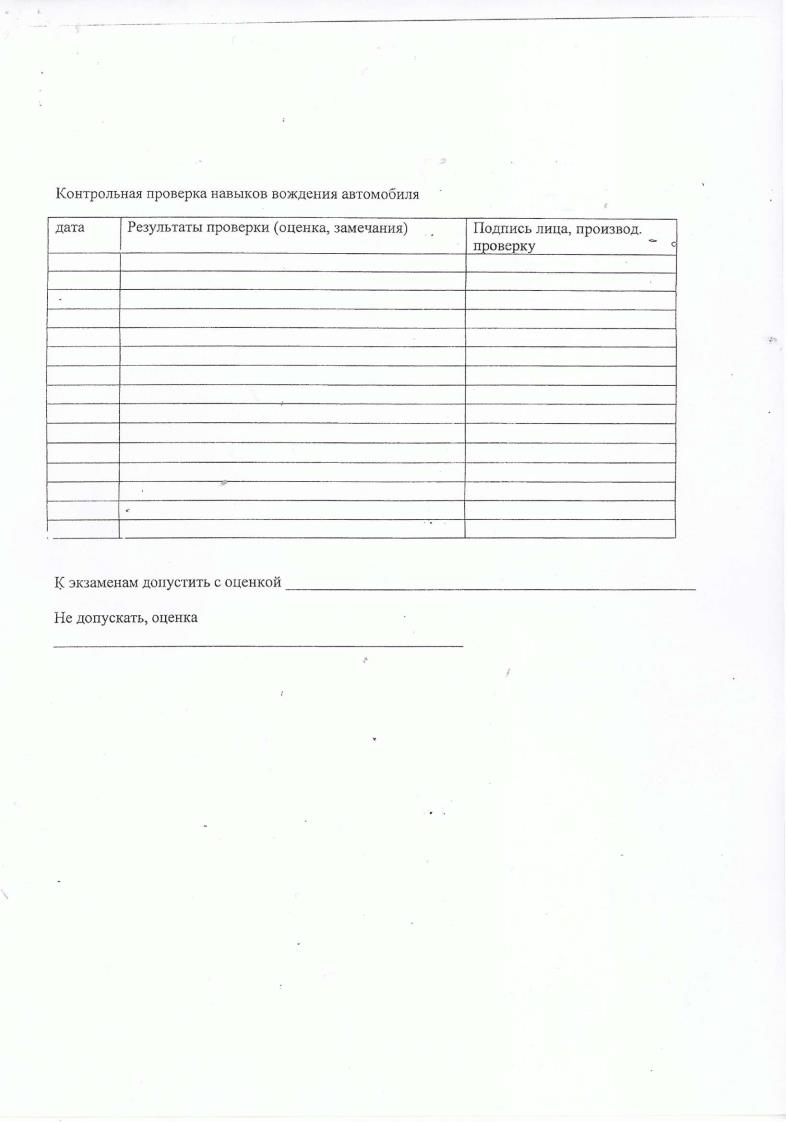 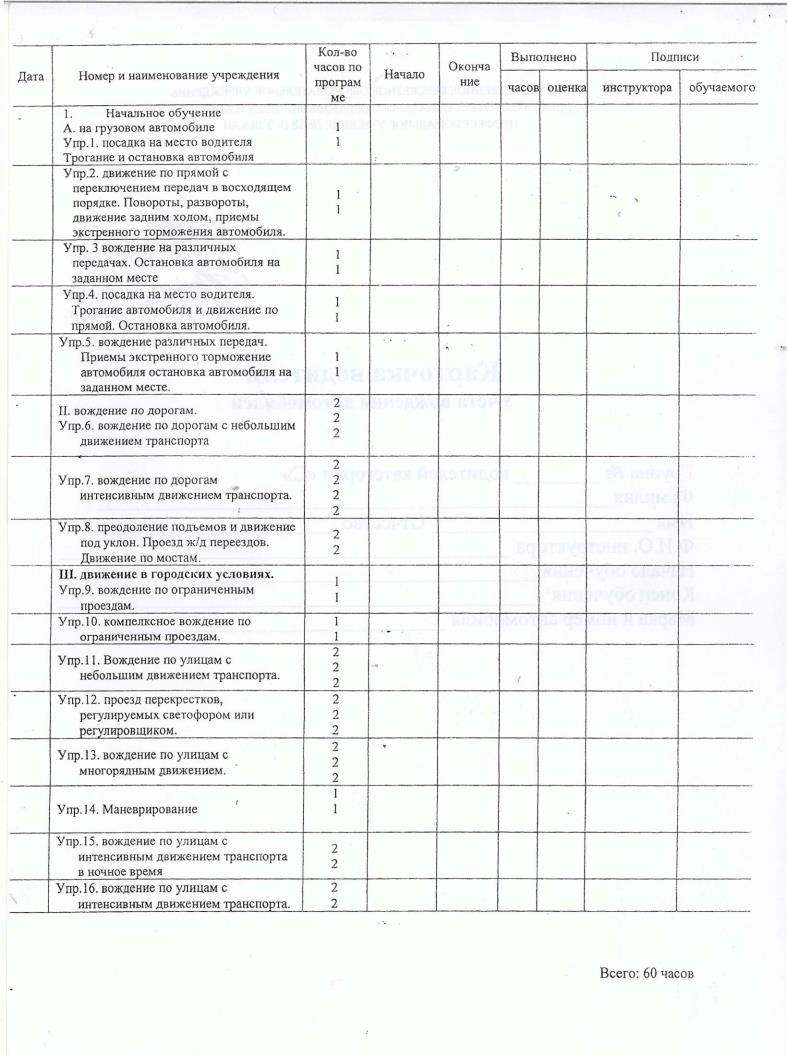 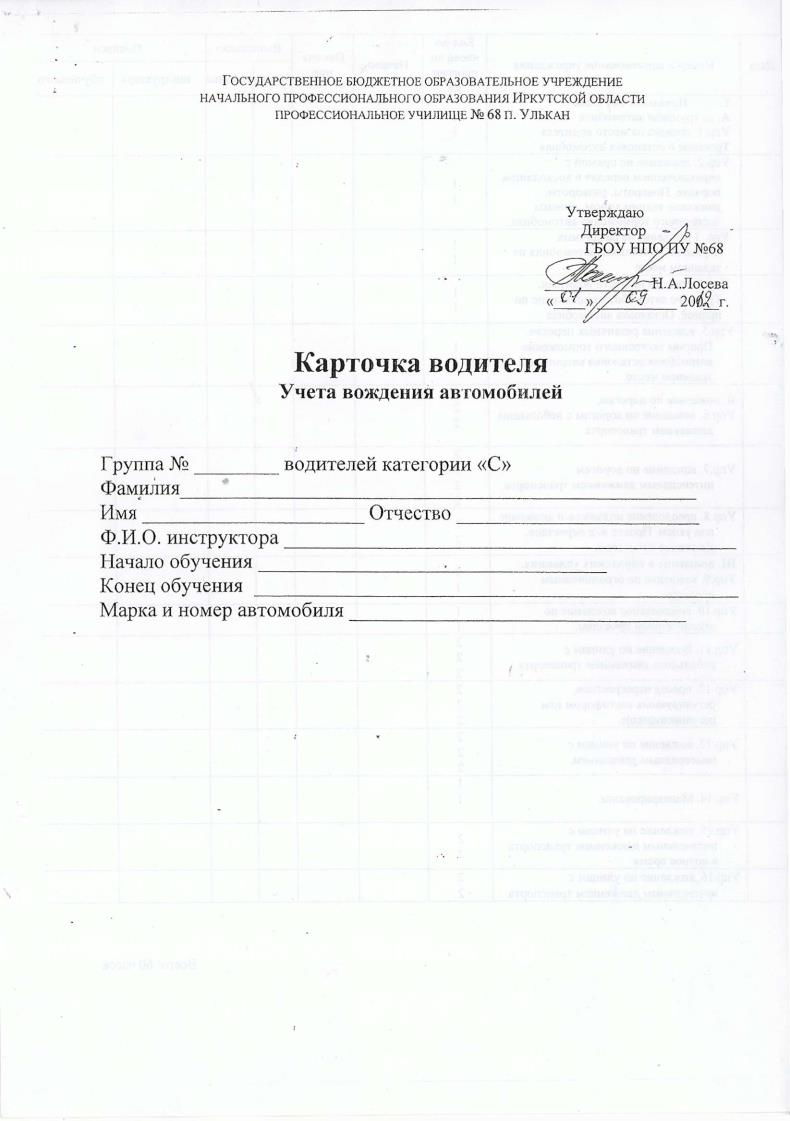 5. Структура контрольно-оценочных материалов для экзамена (квалификационного)I. ПАСПОРТНазначение:КОМ предназначен для контроля и оценки результатов освоения профессионального модуля ПМ.02Транспортировка грузов и перевозка пассажировосновной профессиональной образовательной программы (ОПОП) по профессии НПО  190631.01АвтомеханикПрофессиональныекомпетенции: ПК 1. Управлять автомобилями категорий «В» и «С».ПК 2. Выполнять работы по транспортировке грузов и перевозке пассажиров.ПК 3. Осуществлять техническое обслуживание транспортных средств в пути следования.ПК 4. Устранять мелкие неисправности, возникающие во время эксплуатации транспортных средств.ПК 5. Работать с документацией установленной формы.          ПК 6. Проводить первоочередные мероприятия на месте дорожно-транспортного происшествияОбщие компетенции:ОК 1. Понимать сущность и социальную значимость своей будущей профессии, проявлять к ней устойчивый интерес.ОК 2. Организовывать собственную деятельность, исходя из цели и способов ее достижения, определенных руководителем.ОК 3. Анализировать рабочую ситуацию, осуществлять текущий и итоговый контроль, оценку и коррекцию собственной деятельности, нести ответственность за результаты своей работы.ОК 4. Осуществлять поиск информации, необходимой для эффективного выполнения профессиональных задач.ОК 5. Использовать информационно-коммуникационные технологии в профессиональной деятельности.ОК 6. Работать в команде, эффективно общаться с коллегами, руководством, клиентами.ОК 7. Исполнять воинскую обязанность, в том числе с применением полученных профессиональных знаний (для юношей).II. ЗАДАНИЕ ДЛЯ ЭКЗАМЕНУЮЩЕГОСЯ. КАТЕГОРИЯ «С». Вариант № 1ИнструкцияВнимательно прочитайте задание.Оборудование: автомобиль ЗИЛ-130, ящики с грузом, ведро, манометр, воронка, компрессор, набор инструмента, знак аварийной остановки, полис ОСАГО.«Выполнить работы по транспортировке штучного груза в ящиках на автомобиле ЗИЛ130» Изучить задание.Провести ЕТО.Предоставить транспортное средство под погрузку.Перевезти груз к месту разгрузки согласно маршрута.Выполнить мероприятия  при возникновении ДТП.ЗАДАНИЕ ДЛЯ ЭКЗАМЕНУЮЩЕГОСЯ. КАТЕГОРИЯ «В». Вариант № 1ИнструкцияВнимательно прочитайте задание.Оборудование: автомобиль ВАЗ-2110, набор инструмента, знак аварийной остановки, полис ОСАГО.«Выполнить работы перевозке пассажира на автомобиле ВАЗ-2110» 1.	Изучить задание.2.	Провести ЕТО.3.	Перевезти пассажирасогласно маршрута.УСЛОВИЯЭкзамен состоит из двух частей  и предусматривает одновременную проверку освоения всех профессиональных компетенций, осваиваемых в данном ПМ.1 часть – Индивидуальные задания для экзаменующихся в форме практических работ, выполняются самостоятельно в присутствии членов экзаменационной комиссии. 2 часть – Оценка портфолио.Экзамен проводится по подгруппам в количестве 12 человекКоличество вариантов задания для экзаменующегося – 1/12Время выполнения задания– 30 мин.Осуществленный процесс: ПК 1. Управлять автомобилями категорий «В» и «С».ПК 2. Выполнять работы по транспортировке грузов и перевозке пассажиров.ПК 3. Осуществлять техническое обслуживание транспортных средств в пути следования.ПК 4. Устранять мелкие неисправности, возникающие во время эксплуатации транспортных средств.Подготовленный продуктПК 5. Работать с документацией установленной формы.5.4. Защита портфолио 5.3.1. Тип портфолио  смешанный5.3.2. Проверяемые результаты обучения: ОК1, ОК4, ОК5,  ОК7.5.3.3. Критерии оценки:Оценка портфолиоЭлемент модуляФорма контроля и оцениванияФорма контроля и оцениванияЭлемент модуляПромежуточная аттестацияТекущий контрольМ.Д.К.02.01.Теоретическая подготовка водителей автомобилей категории «В»и«С»Дифференцированный зачеттестирование, защита реферата, наблюдение за выполнением лабораторных и практических работУПЗачетнаблюдение при выполнении работ на учебной практикеПрофессиональные и общие компетенции, которые возможно сгруппировать для проверкиПоказатели оценки результатаПК 1. Управлять автомобилями категорий «В» и «С».- управление автомобилями категорий «В» и «С» в соответствии с ПДД;- обоснованный выбор скоростного режима и предельной нагрузки на узлы и агрегаты автомобиля;ПК 2.Выполнять работы по транспортировке грузов и перевозке пассажиров.прием, расположение и крепление грузов в соответствии с правилами;-  соблюдение основных правил при перевозки пассажировПК 3.Осуществлять техническое обслуживание транспортных средств в пути следования.выполнение контрольного осмотра транспортного средства перед выездом на линию;ПК 4.Устранять мелкие неисправности, возникающие во время эксплуатации транспортных средств.обоснованный выбор скоростного режима и предельной нагрузки на узлы и агрегаты автомобиля;ПК 5. Работать с документацией установленной формы.оформление первичной документации в соответствии с правиламиОК 2. Организовать собственную деятельность, исходя из целей и способов её достижения, определенных руководителем.- выбор способов действий и средств достижения цели, адекватных  поставленным задачам;- составление плана практической  работы;- самостоятельное осуществление деятельности во время выполнения  практических работ, заданий во время учебной практикиОК 3. Анализировать рабочую ситуацию, осуществлять текущий и итоговый контроль, оценку и коррекцию собственной деятельности, нести ответственность за результаты своей работы.-    анализ рабочей ситуации;- анализ способов выполнения действия в соответствии с конкретной ситуацией; -  осуществление контроля, оценки, коррекции собственной  деятельности;-     аккуратность, своевременность и точность в работе;Общая компетенцияПоказательФормы и методы контроля и оценкиОценка (да / нет)ПК 6. Проводить первоочередные мероприятия на месте дорожно-транспортного происшествия.действия оказания  первой  медицинской помощи пострадавшим при дорожно-транспортных происшествиях в соответствии с алгоритмом (правилами);- соответствие выполняемых работ (обоснованность действий) требованиям по транспортировке пострадавших;- оказание  первой  медицинской помощи пострадавшим при дорожно-транспортных происшествиях в соответствии с алгоритмом (правилами);- соблюдение требований при транспортировке пострадавших;- использование средств пожаротушения;- оперативное выполнение действий  в нештатных ситуациях.Текущий контроль: -тестирование;-отчет по выполнению  практических работ.- экзамен в ГИБДД.ОК1. Понимать сущность и социальную значимость своей будущей профессии, проявлять к ней устойчивый интерес.- демонстрация устойчивой  мотивации к освоению будущей профессии, выражающаяся в участии в конкурсах профессионального мастерства, чтения дополнительной литературы по профессии;- понимание социальной значимости профессии.- наблюдение и оценка на практических и лабораторных занятиях, при выполнении   практических заданий во время учебной и производственной практики;-профориентационное тестированиеОК 4.Осуществлять поиск информации, необходимой для эффективного выполнения профессиональных задач.отбор и анализ информации в соответствии с профессиональной задачей;определение способов и средств поиска информации.использование различных источников, включая электронные.-выполнение и защита реферативных, практических  работ.ОК5. Использовать информационно коммуникационные технологии в профессиональной деятельности. показ навыков использования информационно-коммуникационные технологии в профессиональной деятельностинаблюдение и оценка на практических и занятиях при выполнении работОК 6. Работать в команде, эффективно общаться с коллегами, руководством, клиентами.участие в коллективном принятии решений, определении целей   определение собственной зоны ответственности;- достижение командой поставленной цели;-  демонстрация коммуникативных навыков наблюдение и оценка на практических и занятиях при выполнении работОК1. Понимать сущность и социальную значимость своей будущей профессии, проявлять к ней устойчивый интерес.- демонстрация устойчивой  мотивации к освоению будущей профессии, выражающаяся в участии в конкурсах профессионального мастерства, чтения дополнительной литературы по профессии;- понимание социальной значимости профессии.- наблюдение и оценка на практических и лабораторных занятиях, при выполнении   практических заданий во время учебной и производственной практики;-профориентационное тестирование№  ЗаданияГруппа компетенцийПоказателиКритерииОценка (выполнено/ не выполнено)1ПК 1. Управлять автомобилями категорий «В» и «С».- управление автомобилями категорий «В» и «С» в соответствии с ПДД;- обоснованный выбор скоростного режима и предельной нагрузки на узлы и агрегаты автомобиля;-оформление первичной документации в соответствии с правилами.- соответствии выполненных действий по управлению автомобилями категорий «В» и «С»ПДД- соблюдение дистанции интервала между автомобилем.- оформление путевого листа.1ПК 2. Выполнять работы по транспортировке грузов и перевозке пассажиров -  прием, расположение и крепление грузов в соответствии с правилами;-  соблюдение основных правил при перевозки пассажиров;- соответствие перевозки груза с ПДД-соответствие перевозки пассажиров с ПДД.1ПК 3. Осуществлять техническое обслуживание транспортных средств в пути следованияПроведение технического обслуживания транспортного средства в пути следования-правильности и последовательность проведения операций.1ПК 4. Устранять мелкие неисправности, возникающие во время эксплуатации транспортных средстваУстранение мелких неисправностей, возникающих во время эксплуатации транспортных средств-правильности и последовательность проведения операций.1ОК 2. Организовать собственную деятельность, исходя из целей и способов её достижения, определенных руководителем-  постановка задач, исходя из цели;- самостоятельный поиск путей повышения эффективности своей деятельности;- выбор способов действий и средств достижения цели, адекватных  поставленным задачам;- составление плана практической  работы;- самостоятельное осуществление деятельности во время выполнения  практических работ, заданий во время учебной практики- выполнение поставленной задачи и цели-обоснованный выбор способов действий и средств достижения цели, адекватных  поставленным задачам. ОК 3.Анализировать рабочую ситуацию, осуществлять текущий и итоговый контроль, оценку и коррекцию собственной деятельности, нести ответственность за результаты своей работы.- анализ рабочей ситуации;- анализ способов выполнения действия в соответствии с конкретной ситуацией;-  осуществление контроля, оценки, коррекции собственной  деятельности;-     аккуратность, своевременность и точность в работе;- понимание собственной ответственности за результаты своей работы.- осуществление самоанализа и коррекции результатов собственной работы.- выполнение работы с соблюдением требуемых норм, точности, своевременности, аккуратности и самоанализа.- правильность по коррекции результатов собственной работы.Вид профессиональной деятельности ПМ 02.Транспортировка грузов и перевозка пассажиров(освоен / не освоен)Вид профессиональной деятельности ПМ 02.Транспортировка грузов и перевозка пассажиров(освоен / не освоен)Коды проверяемых компетенцийПоказатели оценки результатаКритерийДокументыОценка (да / нет)ОК1.  Понимать сущность и социальную значимость своей будущей профессии, проявлять к ней устойчивый интерес.аргументированность и полнота объяснения сущности и социальной значимости будущей профессии;- активность, инициативность в процессе освоения профессиональной деятельности;- наличие положительных отзывов по итогам  учебной и производственной  практики; -участие в профориентационной деятельности;- участие в конкурсах профессионального мастерства, тематических мероприятиях;- эффективность и качество выполнения домашних самостоятельных работ;изучение профессиональных периодических изданий, профессиональной литературыучастие в деятельности кружков профессионального творчестваучастие во внебюджетной деятельности ОУучастие в ярмарках, выставках, конкурсах профессионального мастерстваграмотыблагодарностисертификатыдипломысвидетельстваотзывы руководителей, педагогических работников, родителей, одногруппников описание собственной деятельностиОК 4.Осуществлять поиск информации, необходимой для эффективного выполнения профессиональных задач.Оперативный поиск необходимой информации;отбор, обработка и результативное использование необходимой информации для эффективного выполнения профессиональных задач;оперативность и самостоятельность поиска информации в нестандартной ситуации.-грамоты-благодарности-сертификаты-дипломы-свидетельства-отзывы руководителей, педагогических работников, родителей, одногруппников описание собственной деятельностиОК 5.Использовать информационно-коммуникационные технологии в профессиональной деятельности.-Использовать информационно-коммуникационные технологии в профессиональной деятельности. -показ навыков использования информационно-коммуникационные технологии в профессиональной деятельности.грамотыблагодарностисертификатыдипломысвидетельстваотзывы руководителей, педагогических работников, родителей, одногруппников описание собственной деятельностиОК7.  Исполнять воинскую обязанность, в том числе с применением полученных профессиональных знаний (для юношей).моральная и физическая готовность к исполнению воинской обязанности;-применение профессиональных знаний в ходе прохождения воинской службы.наличие приписного свидетельствапрохождение курсов вождения при ДОСААФпрохождение военных сборовграмотыблагодарностисертификатыдипломысвидетельстваотзывы руководителей, педагогических работников, родителей, одногруппников описание собственной деятельности